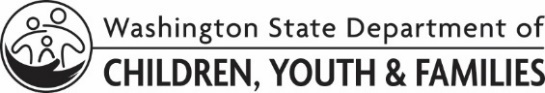 LICENSING DIVISION (LD)Book Review Worksheet forFoster Parent Training HoursLICENSING DIVISION (LD)Book Review Worksheet forFoster Parent Training HoursBook Title:      Book Title:      Date:      Book’s Author:      Book’s Author:      Book’s Author:      Caregiver Name (one form per caregiver):      Caregiver Name (one form per caregiver):      Caregiver Name (one form per caregiver):      Describe the purpose of this book:Describe the purpose of this book:Describe the purpose of this book:Describe what you learned or something helpful this book reinforced for you in the care of children:Describe how you will be able to apply the information presented in this book in your role as a foster parent:Would you recommend this book to other foster parents?Not at all	Very much so 1	 2	 3	 4	 5Would you recommend this book to other foster parents?Not at all	Very much so 1	 2	 3	 4	 5Would you recommend this book to other foster parents?Not at all	Very much so 1	 2	 3	 4	 5Training hours are credited only for the amount of time during which a group discussion of a book occurs.I have read this book.I have participated in a group discussion on the following date(s): ______________________________I am requesting _______ training credit hours toward my required continuing education requirement.Training hours are credited only for the amount of time during which a group discussion of a book occurs.I have read this book.I have participated in a group discussion on the following date(s): ______________________________I am requesting _______ training credit hours toward my required continuing education requirement.Training hours are credited only for the amount of time during which a group discussion of a book occurs.I have read this book.I have participated in a group discussion on the following date(s): ______________________________I am requesting _______ training credit hours toward my required continuing education requirement.Caregiver Signature